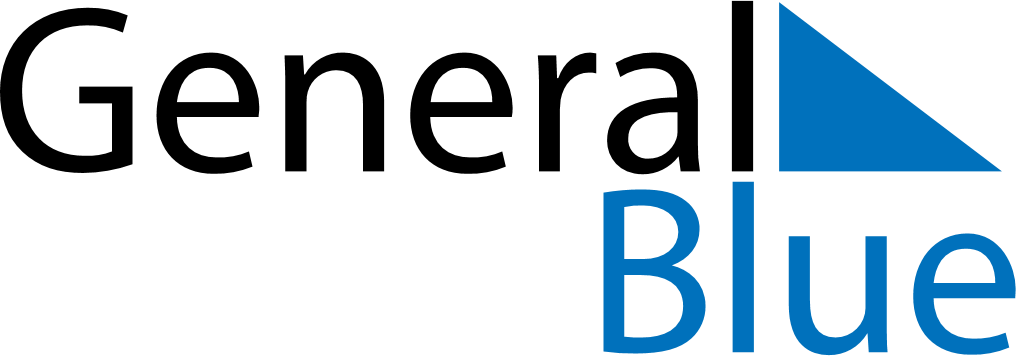 September 2018September 2018September 2018September 2018September 2018September 2018SerbiaSerbiaSerbiaSerbiaSerbiaSerbiaMondayTuesdayWednesdayThursdayFridaySaturdaySunday1234567891011121314151617181920212223Yom Kippur24252627282930NOTES